ЧОУ Православная гимназия им. прп. Амвросия Оптинского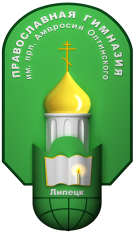 Липецкой Епархии Русской Православной Церкви(Московский Патриархат)КВН«Пословицы и поговорки»Ст воспитатель Бузуверова И.В.Цель: повышать интерес воспитанников к русскому народному творчеству.Задачи:Учить детей новым пословицам и поговоркам;Развивать быстроту мышление , четко ориентироваться в заданиях;Воспитание умение соревноваться командами.1.Представление команд.1 команда «Букварь»Зовём команду «Буквари»,Нет зависти и грусти.И кто бы, что не говорил,Победу не упустим.2 команда «Алфавит»Из букв команда состоит,И все нам интересно.Названье наше – «Алфавит»,Сражаться будем честно.2. Клятва.Председатель говорит слова клятвы, а все повторяют.Мы в КВН играть пришли,Игры достойными мы стать Клянемся!Жюри клянемся уважать,Соперников не обижать ,Не плутовать и не ловчить Клянемся!Друзей в беде не оставлять ,И всем на свете помогать Клянемся!Веселыми клянёмся быть,Над всеми бедами шутить Клянёмся!3. Разминка.1. Кто придумал пословицы и поговорки ? (Народ).2. Когда они появились? ( Давно, еще до появления письма).3. Чем они отличаются? ( пословица – это изречение , народная мудрость . Поговорка – меткое слово.)4.  Кто собирал и  записывал поговорки и пословицы ? ( ученые , поэты писатели.)5. О чём они? ( О добре , зле , правде и лжи, об уме и глупости …)6. Почему нам нравятся они? (Они умные , красивые.)7. У каких народов есть пословицы и поговорки? (  У всех.)8,Одинаковые ли они или разные у разных народов? ( Одинаковые по смыслу.)4. Домашнее задание.Командам надо « показать» пословицы.Крепкую дружбу топором не разрубишь.Сытый голодному не разумеет.5. Перепутаница.Иностранец выучил русские пословицы, но они почему - то перепутались.1. Что с возу упало, того не вырубишь топором.2. Не плюй в колодец , вылетит ,не поймаещь . 3.  Повторение, не откладывай на завтра.6.Шифровки.Надо расшифровать пословицу.Слозаво неза возарозабей ,вызалезатит – незапойзамазаешь.Неза спезаши язазызаком , тозарозапись дезалом.7. Конкурс коллиграфов .Дети , которые умеют красиво писать . Но они пишут с закрытыми глазами 1. Ум хорошо, а два лучше.2. Делу время  - потехе час.3. Ученье – свет , неученье – тьма..Оценивается ровность и красотка написания.8. Конкурс « Кто больше?»Ведущий предлагает детям называть пословицы и поговорки по очереди.9. Конкурс «Поле чудес».Число квадратиков по количеству букв в пословице.Дети называют 5-6 букв , а потом отгадывают пословицу.Язык до Киева доведёт.Повторение – мать учения.10. Конкурс капитанов.Из слов нужно сложить пословицу .На языке мёд , а под языком лёд.Кто на молоке обжёгся , тот и на воду дует.11. Конкурс болельщиков.Нужно вспомнить пословицы со словами один и семь.Один за всех и все за одного.Одна пчелка много меда не натаскает.Семь бед , один ответ.Первый блин всегда комом.Подчас и один стоит семерых.Семь раз отмерь , один отрежь.12. Конкурс «Угадай»По 1 слову отгадай пословицу.Любишь, горбатого дареному жизнь. Любишь кататься ,люби и саночки возить.Горбатого могила исправит.Дареному коню в зубы не глядят.Жизнь прожить – не поле перейти.13. Подводится итог. Награждение.